Surname:Surname:ZHOLOBZHOLOBZHOLOBZHOLOBZHOLOBZHOLOBZHOLOBName: GRYGORIIName: GRYGORIIName: GRYGORII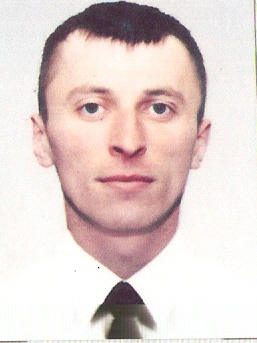 Date of Birth:Date of Birth:20.09.198820.09.198820.09.198820.09.198820.09.1988Place of Birth / City & Country:Place of Birth / City & Country:Place of Birth / City & Country:Place of Birth / City & Country:Place of Birth / City & Country:Nationality:Nationality:Nationality:Date of Birth:Date of Birth:20.09.198820.09.198820.09.198820.09.198820.09.1988Kovel’.Volyn’ reg.,Kovel’.Volyn’ reg.,Kovel’.Volyn’ reg.,Kovel’.Volyn’ reg.,Kovel’.Volyn’ reg.,UkrainiensUkrainiensUkrainiensPermanent address:Permanent address:Kovel’,Volyn’ reg.  37fl/142a Vladimerskaya str. 45000Kovel’,Volyn’ reg.  37fl/142a Vladimerskaya str. 45000Kovel’,Volyn’ reg.  37fl/142a Vladimerskaya str. 45000Kovel’,Volyn’ reg.  37fl/142a Vladimerskaya str. 45000Kovel’,Volyn’ reg.  37fl/142a Vladimerskaya str. 45000Kovel’,Volyn’ reg.  37fl/142a Vladimerskaya str. 45000Kovel’,Volyn’ reg.  37fl/142a Vladimerskaya str. 45000Phone home:Phone home:Phone home:+3803352 49597+3803352 49597+3803352 49597Permanent address:Permanent address:Kovel’,Volyn’ reg.  37fl/142a Vladimerskaya str. 45000Kovel’,Volyn’ reg.  37fl/142a Vladimerskaya str. 45000Kovel’,Volyn’ reg.  37fl/142a Vladimerskaya str. 45000Kovel’,Volyn’ reg.  37fl/142a Vladimerskaya str. 45000Kovel’,Volyn’ reg.  37fl/142a Vladimerskaya str. 45000Kovel’,Volyn’ reg.  37fl/142a Vladimerskaya str. 45000Kovel’,Volyn’ reg.  37fl/142a Vladimerskaya str. 45000Height:182182Colour of eyes:Colour of eyes:Colour of eyes:Colour of eyes:Colour of eyes:greenMob. Phone:Mob. Phone:Mob. Phone:Mob. Phone:+380966040006+380966040006Weight:7575Colour of hair:Colour of hair:Colour of hair:Colour of hair:Colour of hair:browne-mail:e-mail:zigareso@gmail.comzigareso@gmail.comzigareso@gmail.comzigareso@gmail.comCivil Status  single  single  singleLanguage: Ukrainians,Russians,English satisfactory,Polska srednio.Language: Ukrainians,Russians,English satisfactory,Polska srednio.Language: Ukrainians,Russians,English satisfactory,Polska srednio.Language: Ukrainians,Russians,English satisfactory,Polska srednio.Language: Ukrainians,Russians,English satisfactory,Polska srednio.Language: Ukrainians,Russians,English satisfactory,Polska srednio.Language: Ukrainians,Russians,English satisfactory,Polska srednio.Language: Ukrainians,Russians,English satisfactory,Polska srednio.Language: Ukrainians,Russians,English satisfactory,Polska srednio.Language: Ukrainians,Russians,English satisfactory,Polska srednio.Language: Ukrainians,Russians,English satisfactory,Polska srednio.Civil Status  single  single  singleCivil Status  single  single  singlePOSITION:(OS)SeamanPOSITION:(OS)SeamanPOSITION:(OS)SeamanPOSITION:(OS)SeamanPOSITION:(OS)SeamanPOSITION:(OS)SeamanPOSITION:(OS)SeamanPOSITION:(OS)SeamanPOSITION:(OS)SeamanPOSITION:(OS)SeamanDOCUMENTSDOCUMENTSDOCUMENTSDOCUMENTSDOCUMENTSDOCUMENTSNUMBERNUMBERNUMBERNUMBERISSUEDISSUEDISSUEDISSUEDVALIDVALIDCOUNTRY, CITYCERTIFICATE OF COMPETENCYCERTIFICATE OF COMPETENCYCERTIFICATE OF COMPETENCYCERTIFICATE OF COMPETENCYCERTIFICATE OF COMPETENCYCERTIFICATE OF COMPETENCY00/430/2012/0700/430/2012/0700/430/2012/0700/430/2012/0720.07.201220.07.201220.07.201220.07.2012CERTIFICATE OF COMPETENCY AND ENDOSERMENTCERTIFICATE OF COMPETENCY AND ENDOSERMENTCERTIFICATE OF COMPETENCY AND ENDOSERMENTCERTIFICATE OF COMPETENCY AND ENDOSERMENTCERTIFICATE OF COMPETENCY AND ENDOSERMENTCERTIFICATE OF COMPETENCY AND ENDOSERMENT00/430/2012/0700/430/2012/0700/430/2012/0700/430/2012/0720.07.201220.07.201220.07.201220.07.201221.03.201721.03.2017NATIONAL PASSPORT          NATIONAL PASSPORT          NATIONAL PASSPORT          NATIONAL PASSPORT          NATIONAL PASSPORT          NATIONAL PASSPORT          AC954350AC954350AC954350AC95435007.02.200507.02.200507.02.200507.02.2005Kovel’,NATIONAL SEAMAN’ S BOOKNATIONAL SEAMAN’ S BOOKNATIONAL SEAMAN’ S BOOKNATIONAL SEAMAN’ S BOOKNATIONAL SEAMAN’ S BOOKNATIONAL SEAMAN’ S BOOKAB496035AB496035AB496035AB49603514.06.201214.06.201214.06.201214.06.201214.06.201714.06.2017TRAVEL PASSPORTTRAVEL PASSPORTTRAVEL PASSPORTTRAVEL PASSPORTTRAVEL PASSPORTTRAVEL PASSPORTEK496129EK496129EK496129EK49612917.09.200917.09.200917.09.200917.09.200917.09,201917.09,2019Kovel,UkaraineSEAMANS RECORD BOOKSEAMANS RECORD BOOKSEAMANS RECORD BOOKSEAMANS RECORD BOOKSEAMANS RECORD BOOKSEAMANS RECORD BOOK02650/2011/2602650/2011/2602650/2011/2602650/2011/2609.11.201109.11.201109.11.201109.11.2011MEDIKAL EXAMINATION CERTIF.MEDIKAL EXAMINATION CERTIF.MEDIKAL EXAMINATION CERTIF.MEDIKAL EXAMINATION CERTIF.MEDIKAL EXAMINATION CERTIF.MEDIKAL EXAMINATION CERTIF.24327324327324327324327315.05.201315.05.201315.05.201315.05.201315.05.201415.05.2014BASIC SAFETY TRAININGBASIC SAFETY TRAININGBASIC SAFETY TRAININGBASIC SAFETY TRAININGBASIC SAFETY TRAININGBASIC SAFETY TRAINING21027/2012/42/0121027/2012/42/0121027/2012/42/0121027/2012/42/0121.03.201221.03.201221.03.201221.03.201221.03.201721.03.2017PROFICIENCY IN FAST RESCUE BOATSPROFICIENCY IN FAST RESCUE BOATSPROFICIENCY IN FAST RESCUE BOATSPROFICIENCY IN FAST RESCUE BOATSPROFICIENCY IN FAST RESCUE BOATSPROFICIENCY IN FAST RESCUE BOATS19086/2012/42/0219086/2012/42/0219086/2012/42/0219086/2012/42/0223.05.201223.05.201223.05.201223.05.201223.05.201723.05.2017DANGEROUS & HAZARDOUS CARGOESDANGEROUS & HAZARDOUS CARGOESDANGEROUS & HAZARDOUS CARGOESDANGEROUS & HAZARDOUS CARGOESDANGEROUS & HAZARDOUS CARGOESDANGEROUS & HAZARDOUS CARGOES14491/2012/42/2014491/2012/42/2014491/2012/42/2014491/2012/42/2020.06.201220.06.201220.06.201220.06.201220.06.201720.06.2017OIL TANKER FAMILIARIZATIONOIL TANKER FAMILIARIZATIONOIL TANKER FAMILIARIZATIONOIL TANKER FAMILIARIZATIONOIL TANKER FAMILIARIZATIONOIL TANKER FAMILIARIZATION05367/2012/42/1005367/2012/42/1005367/2012/42/1005367/2012/42/1020.06.201220.06.201220.06.201220.06.201220.06.201720.06.2017GAS TANKER FAMILIRIZATIONGAS TANKER FAMILIRIZATIONGAS TANKER FAMILIRIZATIONGAS TANKER FAMILIRIZATIONGAS TANKER FAMILIRIZATIONGAS TANKER FAMILIRIZATION05367/2012/42/1005367/2012/42/1005367/2012/42/1005367/2012/42/1020.06.201220.06.201220.06.201220.06.201220.06.201720.06.2017CHEM. TANKER FAMILIRIZATIONCHEM. TANKER FAMILIRIZATIONCHEM. TANKER FAMILIRIZATIONCHEM. TANKER FAMILIRIZATIONCHEM. TANKER FAMILIRIZATIONCHEM. TANKER FAMILIRIZATION05367/2012/42/1005367/2012/42/1005367/2012/42/1005367/2012/42/1020.06.201220.06.201220.06.201220.06.201220.06.201720.06.2017SPECIFIC SECURITY DUTIES OF SHIPBOARD PERSONNELSPECIFIC SECURITY DUTIES OF SHIPBOARD PERSONNELSPECIFIC SECURITY DUTIES OF SHIPBOARD PERSONNELSPECIFIC SECURITY DUTIES OF SHIPBOARD PERSONNELSPECIFIC SECURITY DUTIES OF SHIPBOARD PERSONNELSPECIFIC SECURITY DUTIES OF SHIPBOARD PERSONNEL5957 KS5957 KS5957 KS5957 KS29.10.201329.10.201329.10.201329.10.201329.10.201829.10.2018SYPRUS SEAFARERS IDENTIFIKATION AND SEASERVICE RECORD BOOKSYPRUS SEAFARERS IDENTIFIKATION AND SEASERVICE RECORD BOOKSYPRUS SEAFARERS IDENTIFIKATION AND SEASERVICE RECORD BOOKSYPRUS SEAFARERS IDENTIFIKATION AND SEASERVICE RECORD BOOKSYPRUS SEAFARERS IDENTIFIKATION AND SEASERVICE RECORD BOOKSYPRUS SEAFARERS IDENTIFIKATION AND SEASERVICE RECORD BOOKCY208739CY208739CY208739CY20873907.06.201307.06.201307.06.201307.06.201306.06.202306.06.2023Drug & Alco TestDrug & Alco TestDrug & Alco TestDrug & Alco TestDrug & Alco TestDrug & Alco Test24327324327324327324327315.05.201315.05.201315.05.201315.05.201315.05.201415.05.2014Yellow FeverYellow FeverYellow FeverYellow FeverYellow FeverYellow Fever15.05.201315.05.201315.05.201315.05.201315.05.202315.05.2023Education /  name :                                                           Separated Subvision AKSMA ‘’’’Marine School’’Education /  name :                                                           Separated Subvision AKSMA ‘’’’Marine School’’Education /  name :                                                           Separated Subvision AKSMA ‘’’’Marine School’’Education /  name :                                                           Separated Subvision AKSMA ‘’’’Marine School’’Education /  name :                                                           Separated Subvision AKSMA ‘’’’Marine School’’Education /  name :                                                           Separated Subvision AKSMA ‘’’’Marine School’’Education /  name :                                                           Separated Subvision AKSMA ‘’’’Marine School’’Education /  name :                                                           Separated Subvision AKSMA ‘’’’Marine School’’Education /  name :                                                           Separated Subvision AKSMA ‘’’’Marine School’’Education /  name :                                                           Separated Subvision AKSMA ‘’’’Marine School’’Education /  name :                                                           Separated Subvision AKSMA ‘’’’Marine School’’Education /  name :                                                           Separated Subvision AKSMA ‘’’’Marine School’’Education /  name :                                                           Separated Subvision AKSMA ‘’’’Marine School’’Education /  name :                                                           Separated Subvision AKSMA ‘’’’Marine School’’Education /  name :                                                           Separated Subvision AKSMA ‘’’’Marine School’’Education /  name :                                                           Separated Subvision AKSMA ‘’’’Marine School’’Education /  name :                                                           Separated Subvision AKSMA ‘’’’Marine School’’Major :    motorman-seamanMajor :    motorman-seamanMajor :    motorman-seamanMajor :    motorman-seamanMajor :    motorman-seamanDate Started :     01.09.2011  Date Ended :     30.06.2012Date Started :     01.09.2011  Date Ended :     30.06.2012Date Started :     01.09.2011  Date Ended :     30.06.2012Date Started :     01.09.2011  Date Ended :     30.06.2012Date Started :     01.09.2011  Date Ended :     30.06.2012Date Started :     01.09.2011  Date Ended :     30.06.2012Date Started :     01.09.2011  Date Ended :     30.06.2012Date Started :     01.09.2011  Date Ended :     30.06.2012Date Started :     01.09.2011  Date Ended :     30.06.2012Date Started :     01.09.2011  Date Ended :     30.06.2012Date Started :     01.09.2011  Date Ended :     30.06.2012Date Started :     01.09.2011  Date Ended :     30.06.2012TYPE OFVESSELNAME OFVESSELDWTKWTFLAGNAME OFCOMPANYRANKPERIOD OF SERVICEFROM   /  TOdd/mm/yy / dd/mm/yyTUGBashtanskii226887UkraineNibulonDeck cadet01.11.2011TUGBashtanskii226887UkraineNibulonDeck cadet03.03.2012PASSENGERROSA VIKTORIA10001480UkraineCHERVONA RUTAOS24.08.2012PASSENGERROSA VIKTORIA10001480UkraineCHERVONA RUTAOS10.05.2013DRY CARGOWILSON HULL42473037OesterrichischerLloyd SeereedereiOS19.05.2013DRY CARGOWILSON HULL42473037OesterrichischerLloyd SeereedereiOS19.10.2013